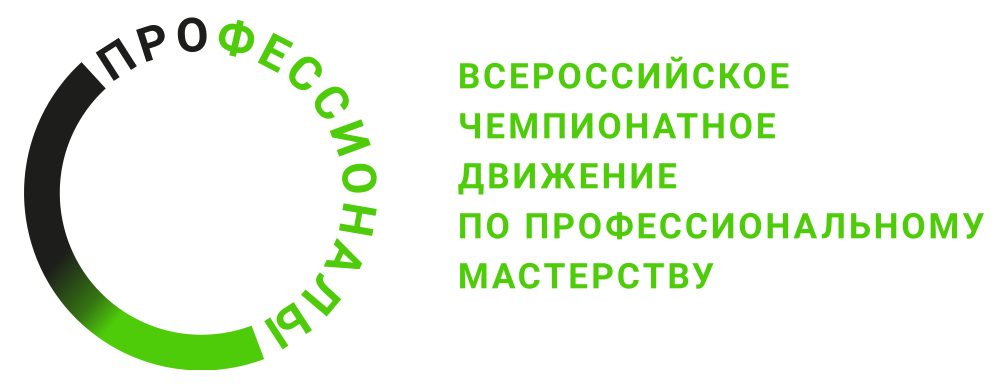 ПЛАН ПРОВЕДЕНИЯрегионального этапа чемпионата по профессиональному мастерству «Профессионалы» в Республике Башкортостанпо компетенции Агрономия (Основная группа)23-30 марта 2024 годаОбщая информацияОбщая информацияПериод проведения23.03.2024 – 30.03.2024 г.Место проведения и адрес площадкиГБПОУ Аксеновский агропромышленный колледж им. Н.М. Сибирцева, Республика Башкортостан, Альшеевский район, с. Ким, ул. Прудная, 2а, ул. Мира, 14бФИО Главного экспертаАбдулвалеева Гузалия РимзовнаКонтакты Главного эксперта89373180221, grabdulvaleeva@mail.ru19  марта  2024 г.19  марта  2024 г.12:00-13.00Церемония Открытия Регионального этапа чемпионата профессионального мастерства «Профессионалы»  Республики БашкортостанД-2 / 25  марта 2024 г.Д-2 / 25  марта 2024 г.09:00–10:30Заезд экспертов-наставников и конкурсантов. Проверка документов, удостоверяющих личность10:30-11:00Регистрация экспертов-наставников и индустриальных экспертов11:00-12:00Инструктаж экспертов по ТБ и ОТ (протокол). Ознакомление с Регламентом чемпионата, техническим описанием  12:00 -13:00Обед13:00 -14:00Обсуждение КЗ. Внесение 30% изменений14:00-15.00Обучение экспертов процедуре оценки КЗ, правилам оценки15.00-15.30Распределение ролей между экспертами (протокол)15.30-16.00Формирование  групп оценки16.00-17.00Блокировка схемы оценки в ЦСО (протокол)17:00-18:00УжинД-1 / 26  марта  2024 г.Д-1 / 26  марта  2024 г.08:00-09:00Завтрак09:00-10:00Прибытие участников на площадку. Сбор и регистрация участников. Проверка документов, удостоверяющих личность 10:00-12:00Инструктаж участников по технике безопасности (протокол). Ознакомление их с Регламентом чемпионата, нормативной документацией. Знакомство участников с измененным КЗ.12:00-13.00Открытие Регионального этапа чемпионата профессионального мастерства «Профессионалы»  Республики Башкортостан13:00-15:00Ознакомление конкурсантов с рабочими местами и оборудованием. Тестирование оборудования.15:00-15:30Жеребьевка по распределению рабочих мест.15:30-16:30Экскурсия 17:00-18:00УжинД 1 (Первый день соревнований) / 27 марта 2024 г.Д 1 (Первый день соревнований) / 27 марта 2024 г.07:00-08:00Завтрак08:00-08:30Сбор участников соревнований и экспертов-наставников.  Инструктаж по ТБ и ОТ08:30-10:30Выполнение конкурсного задания (Модули А, Б, В, Г, Д) 10:30-11:00Проветривание и уборка помещений11:00-13:00Выполнение конкурсного задания (Модули: А, Б, В, Г, Е)13:00-14:00Обед14.00-14:30Сбор участников соревнований и экспертов-наставников.  Инструктаж по ТБ и ОТ14:30-16:30Выполнение конкурсного задания (Модули: А, Б, В, Д, Е)16:30-17:30Внесение результатов ЦСО. Завершение конкурсного дня. Подведение итогов.17:30-18:30УжинД 2  (Второй день соревнований)  / 28 марта  2024 г.Д 2  (Второй день соревнований)  / 28 марта  2024 г.07:00-08:00Завтрак08:00-09:00Сбор участников соревнований и экспертов-наставников.  Инструктаж по ТБ и ОТ09:00-11:00Выполнение конкурсного задания (Модули: А, Б, Г, Д, Е)11.00-11.30Проветривание, уборка помещений12:00-13:00Обед13.00-13.30Сбор участников соревнований и экспертов-наставников.  Инструктаж по ТБ и ОТ13:30-15:30Выполнение конкурсного задания (Модули: А, В, Г, Д, Е)15:30-16:30Внесение результатов ЦСО. Собрания экспертов: подведение итогов дня.17:00-18:00УжинД3  (Третий день соревнований) / 29  марта  2024 г.Д3  (Третий день соревнований) / 29  марта  2024 г.07:00-08:00Завтрак08:00-09:00Сбор участников соревнований и экспертов-наставников.  Инструктаж по ТБ и ОТ09:00-11:00Выполнение конкурсного задания (Модули: Б, В, Г, Д, Е)11:00-13:00Внесение результатов в ЦСО. Сверка и блокировка оценок в системе. Подписание протоколов. Подведение итогов.13:00-14:00ОбедД+1 / 29 марта 2024 г.Д+1 / 29 марта 2024 г.14:00-15:00Отъезд экспертов и участников с площадки чемпионата15:00-18:00Демонтаж оборудования с конкурсной площадки1 апреля 2024 г.1 апреля 2024 г.Церемония закрытия Регионального этапа чемпионата «Профессионалы» и чемпионата высоких технологий Республики Башкортостан. Объявление победителей и призеров чемпионата